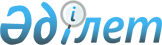 Об утверждении Инструкции по списанию имущества
					
			Утративший силу
			
			
		
					Постановление акимата Акмолинской области от 16 июля 2010 года № А-7/251. Зарегистрировано Департаментом юстиции Акмолинской области 16 августа 2010 года № 3370. Утратило силу постановлением акимата Акмолинской области от 28 июня 2011 года № А-6/249

      Сноска. Утратило силу постановлением акимата Акмолинской области от 28.06.2011 № А-6/249

      В соответствии с Законом Республики Казахстан от 23 января 2001 года «О местном государственном управлении и самоуправлении в Республике Казахстан» акимат области ПОСТАНОВЛЯЕТ:



      1. Утвердить прилагаемую Инструкцию по списанию имущества.



      2. Действие настоящего постановления распространяется на правоотношения, возникшие с 9 июня 2009 года.



      3. Контроль за исполнением данного постановления возложить на заместителя акима области Адильбекова Д.З.



      4. Настоящее постановление вступает в силу и вводится в действие со дня государственной регистрации в Департаменте юстиции Акмолинской области и вводится в действие со дня официального опубликования.      Аким области                               С.Дьяченко

Утверждена

постановлением акимата

Акмолинской области

16.07.2010 года № А-7/251 Инструкция по списанию имущества 

1. Общие положения      1. Настоящая Инструкция по списанию имущества (далее – Инструкция) разработана в соответствии с подпунктом 2) пункта 1 статьи 27 Закона Республики Казахстан от 23 января 2001 года «О местном государственном управлении и самоуправлении в Республике Казахстан» и детализирует списание имущества, закрепленного за коммунальными государственными предприятиями (далее – государственные предприятия) и коммунальными государственными учреждениями (далее – государственные учреждения), пришедшего в негодность вследствие физического и морального износа, в результате стихийных бедствий и аварий.

      2. Инструкция распространяется на имущество государственных предприятий и государственных учреждений, относящееся к основным средствам (активам).

      3. Оформление необходимой документации на списание имущества государственных предприятий и государственных учреждений осуществляется на основании заключения Комиссии, создаваемой в соответствии с пунктом 4 настоящей Инструкции, с учетом требований, установленных пунктом  9 настоящей Инструкции.

      4. Комиссия создается приказом руководителя государственного предприятия или государственного учреждения.

      В состав Комиссии, создаваемой на государственном предприятии, в обязательном порядке включаются:

      инженер или заместитель руководителя государственного предприятия (председатель Комиссии);

      бухгалтер;

      лица, на которых возложена ответственность за сохранность имущества.

      В состав Комиссии, создаваемой в государственных учреждениях, в обязательном порядке включаются:

      заместитель руководителя государственного учреждения (председатель Комиссии);

      бухгалтер;

      лица, на которых возложена ответственность за сохранность имущества. 

2. Механизм списания имущества      5. С баланса государственных предприятий и государственных учреждений списывается имущество, полностью утратившее производственное значение вследствие физического и морального износа, после отработки им установленных сроков службы, в результате стихийных бедствий, аварий, а также, если восстанавливать имущество экономически нецелесообразно или невозможно.

      6. Списание имущества государственных предприятий, органами государственного управления которых являются акимат области или исполнительный орган, финансируемый из областного бюджета, осуществляется по согласованию с органом государственного управления и после письменного разрешения государственного учреждения «Управление финансов Акмолинской области» (далее - Управление).

      Списание имущества государственных предприятий, органами государственного управления которых являются акимат района (города областного значения) или исполнительный орган, финансируемый из бюджета района (города областного значения), осуществляется по согласованию с органом государственного управления и отделом финансов района (города областного значения).

      7. Списание имущества государственных учреждений, являющихся исполнительными органами, финансируемыми из областного бюджета, осуществляется по согласованию с Управлением.

      Списание имущества государственных учреждений, финансируемых из областного бюджета, осуществляется по согласованию с органом государственного управления и Управлением.

      8. Списание имущества государственных учреждений, являющихся исполнительными органами, финансируемыми из бюджета района (города областного значения) осуществляется по согласованию с отделом финансов района (города областного значения).

      Списание имущества государственных учреждений, финансируемых из бюджета района (города областного значения), производится по согласованию с органом государственного управления и отделом финансов района (города областного значения).

      9. Комиссия производит непосредственный осмотр имущества, подлежащего списанию, использует при этом техническую документацию, а также данные бухгалтерского учета и устанавливает непригодность его к восстановлению и дальнейшему использованию, выясняет причины списания, определенные пунктом 5 настоящей Инструкции, определяет возможность использования отдельных узлов, деталей, материалов списываемого имущества, производит их оценку, выявляет лиц, по вине которых произошло преждевременное его выбытие из эксплуатации и составляет акт. В случае, когда деятельность Комиссии требует специальных знаний, в ее состав включают соответствующих специалистов (экспертов).

      Разборка и демонтаж имущества до утверждения актов на списание не допускается.

      Все детали, узлы, запасные части, материалы и другие материальные ценности (далее - материалы), полученные от ликвидации имущества, делят на три группы:

      первая группа - это материалы, годные для дальнейшего использования по прямому назначению, которые должны быть оприходованы на соответствующих счетах бухгалтерского учета по цене возможного их использования;

      вторая группа - это непригодные для дальнейшего использования по прямому назначению материалы, которые приходуются как вторичное сырье (лом черных, цветных и драгоценных металлов, ветошь, дрова и так далее);

      третья группа - это материалы, которые непригодны для дальнейшего использования. Материалы этой группы подлежат уничтожению, о чем составляется акт.

      10. Списание имущества государственных предприятий и государственных учреждений вследствие причин, указанных в пункте  5 настоящей Инструкции, оформляется актами в трех экземплярах по формам ОС-3 бюдж., № 444, утвержденным приказом директора Департамента Казначейства Министерства финансов Республики Казахстан от 1 декабря 1998 года № 548 «Об утверждении Альбома форм бухгалтерской документации для государственных учреждений Республики Казахстан» и ОС-4, ОС-5, утвержденным приказом Министра финансов Республики Казахстан от 21 июня 2007 года № 216 «Об утверждении форм первичных учетных документов».

      11.  Составленные Комиссией в трех экземплярах акты на списание имущества государственных предприятий и государственных учреждений направляются на согласование в орган государственного управления в соответствии с пунктами 6, 7, 8 настоящей Инструкции со следующим перечнем документов:

      1) протоколом Комиссии;

      2) в случае аварии – копией акта происшествия, составленного и утвержденного соответствующим должностным лицом.

      Согласованные органом государственного управления документы на списание направляются в Управление (районные, городские отделы финансов) для получения письменного разрешения.

      12. В случае согласования актов на списание имущества государственного предприятия или государственного учреждения, в верхнем левом углу ставятся: отметка «Согласовано», дата, подпись руководителя, скрепленная печатью соответствующего органа государственного управления.

      Один экземпляр акта, протокол Комиссии (копии акта происшествия) остается у соответствующего органа государственного управления, а два других – направляются государственному предприятию или государственному учреждению.

      13. В случае несогласования, пакет документов с обоснованием отказа на списание имущества возвращается государственному предприятию или государственному учреждению. 

3. Заключительные положения      14. Вопросы, не урегулированные настоящей Инструкцией, разрешаются в соответствии с действующим законодательством Республики Казахстан.
					© 2012. РГП на ПХВ «Институт законодательства и правовой информации Республики Казахстан» Министерства юстиции Республики Казахстан
				